新潟県相談支援専門員協会　一般会員(入会・更新・変更・退会)届会員（入会希望者）各位　令和６年度より、会員登録はGoogleフォームよりお願いいたします。ご事情により、フォームが使用できない場合は、次ページの申込書にご記入の上、事務局までFAXまたはメールにてお送りください。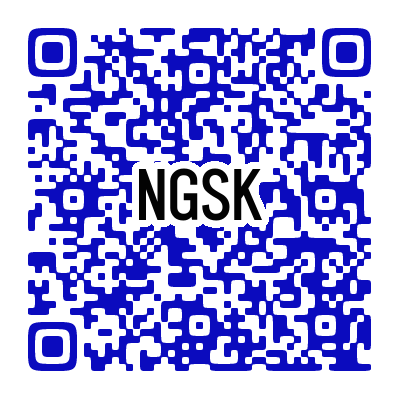 ◆個人会員の皆様　　　　　　　　　　　　QRコードを読み取ってください　　https://docs.google.com/forms/d/1u8zh_NO4qEXbNV-FGBktqhG2DZO75QwIAXySuD5edxw/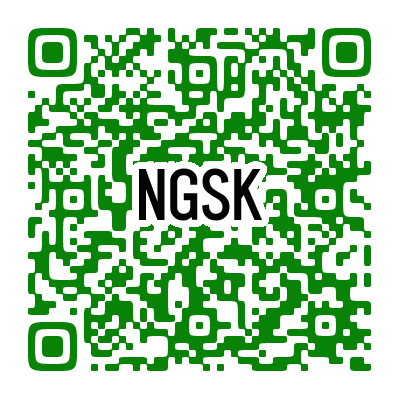 ◆団体会員の皆様　　　　　　　　　　　　QRコードを読み取ってください　　https://docs.google.com/forms/d/1u8zh_NO4qEXbNV-FGBktqhG2DZO75QwIAXySuD5edxw/新潟県相談支援専門員協会　一般会員(入会・更新・変更・退会)届■入会・更新・退会　（更新の場合も、必ず毎年最新の状況をご記入ください）いただいた情報は当協会の事務及び事業に関することにのみ使用します。メールアドレスは協会のメーリングリストに登録し、研修案内等の連絡に使用します。■変更（年度途中で変更が発生した場合に記入・届出してください）年会費・振込先については次頁をご覧ください。年会費・振込先について【年会費】　一般会員　３，０００円【振込期限】5月末日まで年度途中で入会した場合は、入会申込後おおむね1か月以内にお支払いください【振込先】振込にかかる手数料は会員様にてご負担ください。【お問い合わせ・お申し込み先】一般社団法人新潟県相談支援専門員協会　事務局〒952-0108　新潟県佐渡市上新穂646-9　相談支援センターそらうみ内TEL：0259-58-9150　FAX：0259-58-9151E-mail：kyoukai@ng-soudan.com届出種別（いずれかに○）入会 ・ 更新 ・ 変更 ・ 退会申込日 年 　月　 日１．氏名（ふりがな）２．所属３．文書送付先□所属□自宅〒新潟県４．連絡先TEL：４．連絡先E-mail:必ず個人のメールアドレスを記入してください。変更する項目１．氏名　　　２．所属　　３．住所　　４．連絡先１．氏名　　　２．所属　　３．住所　　４．連絡先変更前変更前変更後払込用紙又はゆうちょ銀行から記号番号　００５００－７－５１８３７名　　称　一般社団法人新潟県相談支援専門員協会　　　　　シャ）ニイガタケンソウダンシエンセンモンインキヨウカイその他の金融機関から店　　名　〇五九（ゼロゴキユウ）支店預金種目　当座口座番号　００５１８３７